Burggraaf et al. Effect of a treat-to-target intervention of cardiovascular risk factors on subclinical and clinical atherosclerosis in rheumatoid arthritis: a randomized clinical trialONLINE SUPPLEMENTAL MATERIALContentTable S1. Linear mixed model of progression of carotid intima media thicknessTable S2. Characteristics of the high-risk cohort at baseline and after five years of follow-up.Figure S1. Changes in BMI, DAS28 and ESRFigure S2. Progression of carotid intima media thickness in high-risk cohort groupTable S1. Linear mixed model of progression of carotid intima media thicknessAbbreviations: cIMT, carotid Intima Media Thickness; DAS28, Disease Activity Score with 28 joints counted and the erythrocyte sedimentation rateTable S2. Characteristics of the high-risk cohort at baseline and after five years of follow-up.Data presented as mean (standard deviation), median (interquartile range), or number (percentage) Abbreviations: DAS28, Disease Activity Score with 28 joints counted and the erythrocyte sedimentation rate; DMARD, disease modifying anti-rheumatic drug; HDL, high-density-lipoprotein; LDL, low-density lipoprotein Figure S1. Changes in BMI, DAS28 and ESRMean (standard error of the mean) of body mass index (Panel A), disease activity score (Panel B) and erythrocyte sedimentation rate (Panel C) during five years of follow-up for those allocated to usual care () and treat-to-target intervention ().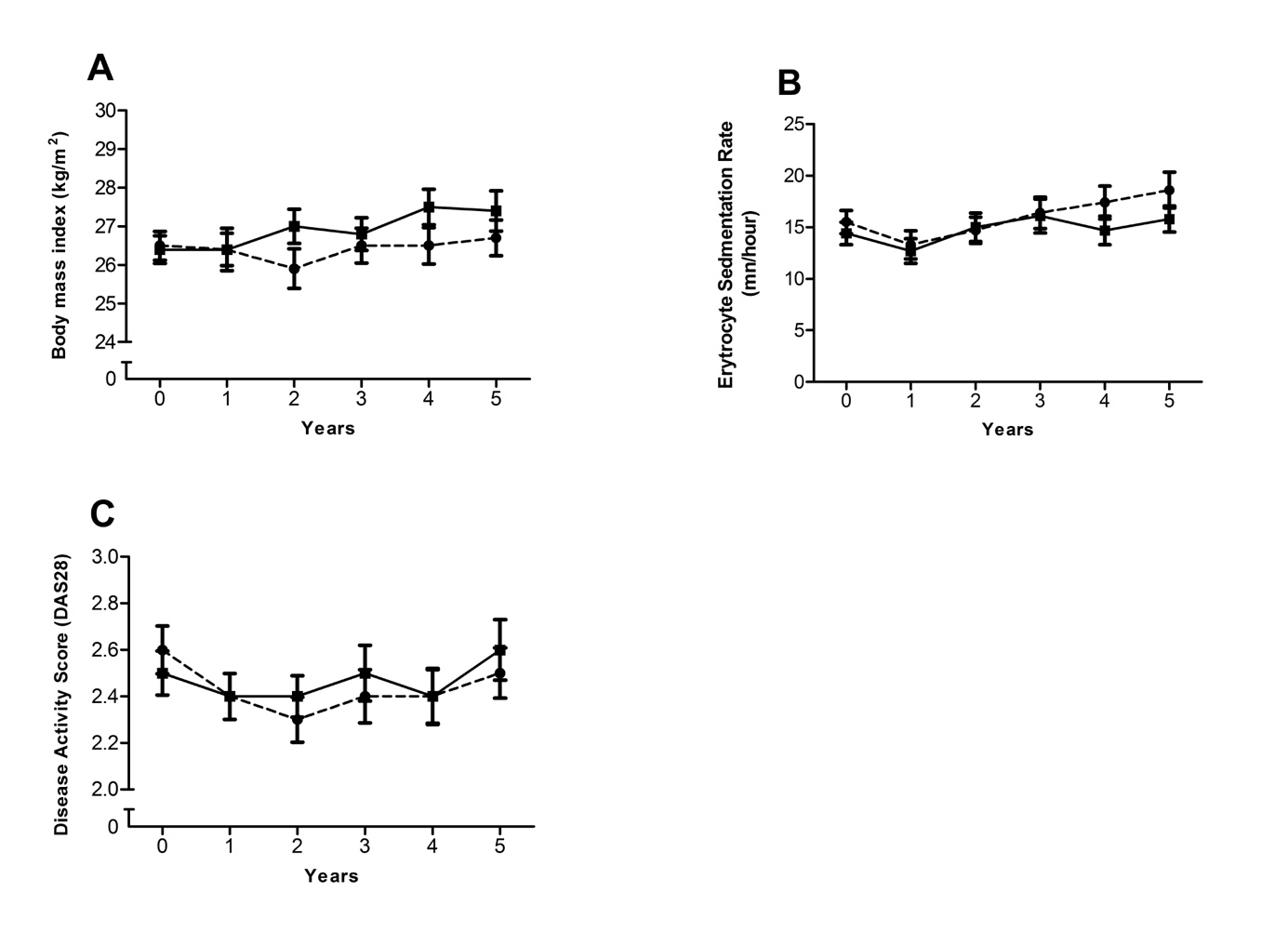 Figure S2. Progression of carotid intima media thickness in high-risk cohort groupMean (standard error of the mean) of carotid intima media thickness during five years follow-up in the usual care (), treat-to-target intervention () and high-risk cohort () groups.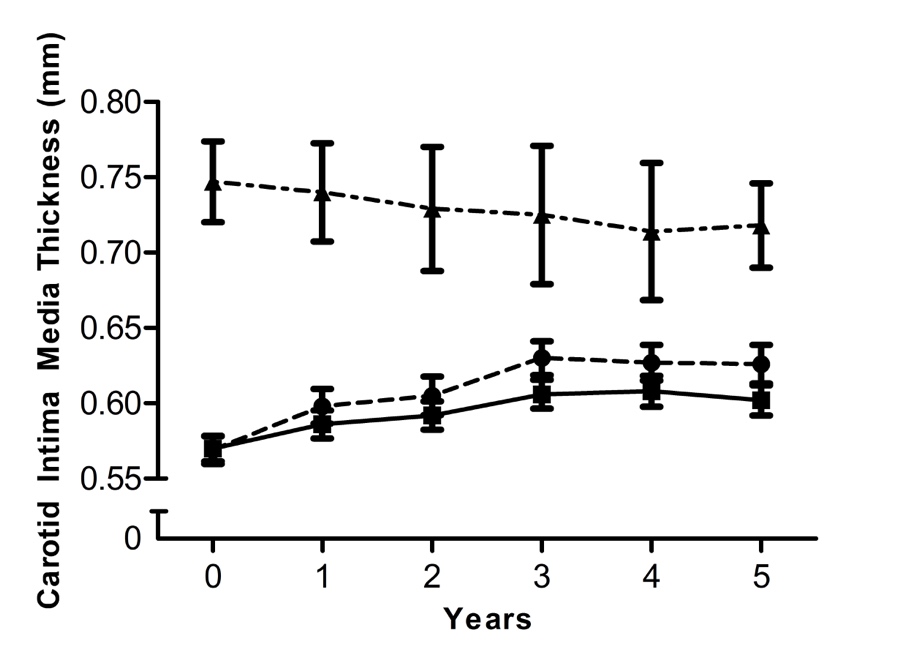 Parameter Estimates (95%-confidence interval)p-valueIntercept0.037 (0.002-0.72)0.037Treatment group0.028 (0.017-0.039)<0.001Female sex-0.007 (-0.019-0.005)0.28Baseline cIMT0.950 (0.898-1.002)<0.001Time0.000 (0.000-0.001)<0.001DAS28-0.000 (-0.003-0.002)0.54Biological use-0.002 (-0.012-0.007)0.60Methrotrexate use0.001 (-0.009-0.011)0.91VariableBaseline(n=10)5 years(n=9)p-valueAge, years65.6 (2.9)70.6 (2.9)0.13Female1 (10.0%)1 (11.1%)0.87Current smoking4 (40.0%)2 (22.2%)0.38Disease duration, years9.1 (8.0)14.1 (8.0)0.16Body mass index, kg/m226.2 (2.5)27.3 (2.8)0.10Waist circumference, years98.9 (4.6)102.0 (6.0)0.27Systolic blood pressure, mmHg158.1 (14.6)126.4 (12.1)<0.001Diastolic blood pressure, mmHg91.8 (7.4)79.6 (7.1)0.03Total cholesterol, mmol/L5.7 (1.3)4.2 (0.8)0.02HDL-cholesterol, mmol/L1.1 (0.2)1.2 (0.3)0.29LDL-cholesterol, mmol/L4.0 (1.1)2.4 (0.8)0.006Triglycerides, mmol/L1.26 (0.76-1.76)1.28 (0.87-1.69)0.56Apolipoprotein AI, g/L1.51 (0.19)1.37 (0.20)0.09Apolipoprotein B, g/L1.14 (0.31)0.86 (0.32)0.02Glycated hemoglobin, mmol/mol36.1 (3.3)38.7 (3.0)0.09DAS282.1 (1.6-2.6)1.7 (0.8-2.6)0.93Erythrocyte sedimentation rate, mm/hour13.0 (6.0-20.0)8.0 (0.0-21.0)0.73C-reactive protein, mg/L5.5 (2.5-8.5)2.0 (0.0-6.0)0.92Carotid Intima Media Thickness, mm0.751 (0.085)0.697 (0.082)0.009Presence of plaques4 (40.0%)5 (50.0%) 0.17Statin treatment 1 (10.0%)6 (60.0%)0.34Anti-hypertensive treatment1 (10.0%)5 (50.0%)0.75DMARD treatment10 (100.0%)9 (90.0%)0.89Biological use2 (20.0%)6 (60.0%)0.23Cardiovascular death0 (0.0%)0 (0.0%)0.99Cardiovascular event0 (0.0%)1 (10.0%)0.78